Probationary Firefighter Training RequirementsThis is a sample of a standard operating guideline (SOG) on this topic. You should review the content, modify as appropriate for your organization, have it reviewed by your leadership team and if appropriate your legal counsel. Once adopted, make sure the SOG is communicated to members, implemented and performance monitored for effective implementation.Name:	Membership Date: 	Completion Date: 	Skills:	Date:The proper use and maintenance of personal protective equipment.			__________The proper selection, operation, use, maintenance and components of self-contained breathing apparatus (exterior operations only).			__________The proper selection, carrying, placement, operation and use of ground ladders.										__________The proper selection, use and maintenance of hand tools and salvage operations.										__________The proper use (connecting and rolling) and maintenance of hose lines and related appliances.								__________The proper method of establishing water supply using tankers, dump tanksand hydrants.									__________The proper selection and operation of portable fire extinguishers.			__________The various types and maintenance of ropes and knots.				__________Any additional training as determined by the training officer. 			__________Additional training:	_________________________________________		__________			_________________________________________		__________			_________________________________________		__________The proper use and maintenance of personal protective equipment.Introduction and description of the articles which compose the levels of personal protective equipment (PPE):Helmet w/face shieldHoodBootsGlovesProtective coatProtective trousersSelf-contained breathing apparatusPersonal Alert Safety System (PASS)Eye protectionMaintenance of PPE:Stored in dry area with adequate circulation and out of direct sun light.Inspection and repair of PPE:Helmet: check for burns and cracks or cracked face shield.Coats/Trousers: burns, tears, loose seams, fraying of cuffs, collars and hems, worn knee or elbow pads.Boots: holes, nails, condition of soles.Gloves: holes, rips, fraying, wristlet condition.PASS: battery check and proper operation.Eye Protection: excessive scratches, cracks, loose parts.Hoods: bum, tears, rips, stretching.All equipment should be washed with mild soap and water or a commercially prepared PPE cleaner and should be air-dried.Bleach or harsh detergents should not be used due to the possibility of the damage to fire resistance and the breakdown of fibers.Repairs or replacement should be completed as necessary and performed by authorized PPE repair facilities.Dirty or contaminated PPE needs to be cleaned to prevent breakdown of fibers and for a professional appearance.Proper use of PPE:Proper use of PPE is imperative for the safety of the fire fighter. The fire fighter must not develop a “false sense of security” in the equipment but must realize its limitations.The importance of the constant use of full PPE should be stressed. Reducing the level of PPE can occur as hazards are eliminated which the Incident Commander will determine.Instruction in the proper donning and doffing of PPE:Proper fit is important for comfort, safety and consistent protection.Trousers are of correct length and fit in waist and proper fastening.Boots are of correct size.Hood on head until coat is donned.Coat size and sleeve lengths are correct. Proper fastening of inside and outside snaps or zippers. Neck area fastened and flaps in place.Gloves fit correctly and wristlets are under sleeves of coat.Helmet must fit squarely on head; proper adjustments made and ear flaps in down position.Eye protection of correct size and worn when indicated.The face should be the only skin area visible.The proper selection, components, use, operation, and maintenance of self-contained breathing apparatus (SCBA) for exterior operations only.Proper selection of SCBA:The use of the SCBA should only be far compatible hazards.The description of the components and their functions:Backpack, harness assembly and strapsAir cylinder, valve and amount of available airHigh and low pressure hosesPressure reducerAir pressure gaugeRegulator and bypass valve(s)Face mask and strapsOperation of PASS and any additional safety devicesThe proper use and operation of the SCBA needs to be demonstrated:Check that air cylinder is at correct pressureCorrect operation of valve and opening air cylinder fillyCompare bottle pressure to pressure gaugeDonning of backpack and correct adjustment of strapsDonning of The mask, correct adjustments of straps and proper air sealConnection of regulator to the mask and method of initiating air flowCorrect breathing rate to preserve airActivation of PASSOperation of and reason for bypass valve(s)Method to shut off air flow and removal of regulatorCorrect method to remove face maskRemoval of backpack and close cylinderMaintenance after use to be demonstrated:Proper procedure to refill air cylinder to correct pressureProper procedure to clean SCBA including cylinderInspection of components for damageProper disinfecting of regulator and thee maskProper drying procedure of SCBAProper storage of SCBA for next useThe proper selection, carrying, placement, operation, and securing of ground ladders.Safety is an important factor in the use of ground ladders. Recognition of the weight and length of the ladder when lifting and carrying and the possibility of nearby hazards need to be considered.Selection of a ladder depends on its intended purpose and the height, including the terrain, required to achieve the objective of the ladder use.Description of varying types of ladders and difference in operationDescription and demonstration of ladder carries:Adequate personnel is essential for any ladder carryBend at knees, keep back straight, and lift with legs, NOT ARMS OR BACKFirefighter in rear responsible for commands to lift and lower for uniform movement of ladderForward position of ladder needs to be kept in lowered position or protected to prevent contact with individuals at head levelLadders should be carried head first towards objective (exception: roof ladder)One FF carry (low shoulder or straight arm)Two FF carry (low shoulder, hip or under arm, straight arm)Three FF carry (low shoulder, flat shoulder, flat and beam straight arm)Four FF carry (low shoulder, fiat shoulder, and flat and beam straight arm)Five FF carry (flat shoulder and flat straight arm)Six FF carry (flat shoulder and flat straight arm)Demonstrate narrow passageway maneuverProper placement of laddersProper positioning is important because it affects safety and efficiency of ladder  operationsProper positioning is responsibility of FF at butt endTwo objectives need to be met when positioning ladders:To place ladder properly for intended objectiveWindward or leeward sideRescue objectives (ladder tip even or slightly below window opening)Ventilation objectives (ladder on windward side and tip even or above window)Entry into narrow openings (windward side and tip even or above opening)Entry into wide openings (windward side and extended 2~3 rungs in opening)Roof operations (ladder extended 3-4 rungs above roofline)To place butt end the proper distance from the building for s* and easy climbing desired angle of inclination is 75 degrees (provides good stability and distributes stress on the ladder)Two ways to determine the distance of butt end from the building to achieve proper angle:Divide extended vertical working height by 4;Stand with boot tips inside beam at butt end, extend arms out from body palms should be even with rung or alongside of beamsIf butt end is placed too far away from building, load carrying capacity is reduced and ladder may slip away from buildingOther factors which affect ladder placementOverhead Obstructions (Electrical Wires, Trees, Signs, etc.)Assume All Overhead Wires To Be Electrical And EnergizedUneven TerrainObstructions On Ground (bushes, cars)Soft Ground Areas (mud, snow)Proper ladder raisesBe alert for overhead wiresFly section positioned on outside away from buildingLadders raised either perpendicular or parallel to buildingLadders may have to be pivoted prior to extending fly sectionsOne FF pivot (place foot against one beam to secure ladder butt)Two FF pivot (face one another, foot placed against beam, direction of pivot stated, hands place high and low opposite each other)Ladders may require shifting so ladder is in line with objectiveTwo types of raises (flat and beam, vary with number and positioning of manpower)A rule of thumb is first number of ladders designated length is the minimum number of FF needed to safely raise the ladderProper securing of ground laddersWhenever personnel are climbing or operating on ladders, the ladder should be heeled or otherwise secured2 FF stands on climbing side of ladder when heeling ladder and avoids looking up for safety 3 Ladder halyards should be tied (clove hitch with binder) to ladder rungs to decrease trip hazard and to prevent ladder sections from slippingGeneral ladder informationSafety is important factor in ladder operationsLift using legs onlyCheck for proper incline prior to FF climbing ladderProper number of FE used for lifting and carryingCaution used when operating near overhead wiresDo not move any ladder that another FF used for entry (escape egress)The selection, proper use and maintenance of hand tools and salvage operationsDescription of the various types of hand tools, for eg flat and pick head axe, Halligan bar, pike pole, etc.Description of the safe and proper uses of hand toolsDescription of the maintenance and care for hand tools including inspection for defects and damage, proper repair and the process for removing from and returning to serviceMaintenance should include the cleaning with proper detergents and care for parts, (e.g. axe handles)Salvage operations are for the prevention of further damage to property and building contents as well as a public serviceDescription and demonstration of salvage equipment such as salvage covers, sprinkler tongs, plastic runners, etc.Demonstration of proper folding and deployment of salvage coversDemonstration and safe operation of water vacuumsDemonstration and safe operation of submersible pumpsDemonstration of salvage covers utilized as water chutes and catch ailsDemonstration of securing egresses and openings in structureDemonstrations of salvage cover maintenanceInstruct on the importance of evidence protection in suspected arson firesThe use (connecting and rolling) and the maintenance of fire hose and related appliancesDescription and demonstration of operation of various hoses and appliances (e.g. nozzles, gated wyes, etc.)Description and operation of fire hose tools (e.g., spanners, hydrant wrench or hose straps)Demonstration of hose rolls and apparatus loads utilized by West ReddingDemonstration of proper maintenance of fire hose and appliancesInspection of hose jackets and threads for damageChecking for presence of gaskets in couplingsSweeping debris off hoses and washing with proper detergents with brushes or commercial hose washerProper drying of hoseThe process of establishing a water supply utilizing tankers, dumps tanks and hydrantsDescription and demonstration of connecting tankers to pumpers for water supplyDemonstration and operation of dump tanks utilized for water supplyDemonstration and operation of connecting to hydrants for water supplyThe proper selection and operation of portable fire extinguishersDescription of the various types of fire extinguishers, type of compatible combustibles, and ratings (e.g. 3-A:40-B:C)Water fire extinguisher (Class A)Dry chemical fire extinguisher (Class A, B or C)Met-X type fire extinguisher (Class D)Carbon dioxide fire extinguisher (Class B or C)Importance of realizing limitations of fire extinguishers (e.g. fire size compared to rating)Demonstration of safe operation of fire extinguishers (Pull — Aim - Squeeze - Sweep)Demonstration of safe extinguishment of firesPosition between fire and egress and stand approximately 8 to 10 feet from fireAim at base of fire and sweep spray from side to sideGradually and safely advance toward fire as fire is extinguishedImportance of constantly facing fire, even after extinguishment in case of flare up or rekindleImportance of using extinguisher sparingly in case of fire rekindleThe various types and maintenance of ropes and knotsDescription of the different types and construction of ropes (eg, manila or kernmantle) and their specific functions (line safety or utility rope)Description and demonstration of proper maintenance of ropesProper inspection and record keeping of inspectionCuts, abrasions, chafing, melting of outer layerExamine inside strands if possibleProper discarding of rope if determined to be defectedDescription and demonstration of proper cleaning of ropeCleaning performed to manufacturer recommendationsAvoid use of detergentsProper drying of ropeProper storage of rope (e.g. coiling or rope bag)Description of various parts of knots (i.e., bight, loop, or round turn)Demonstration of various types of knots:BowlineHalf hitchClove hitchBecket (sheet) bendOverhand safety knotFigure eightDescription and demonstration of uses of knots for hoisting equipment or securing objectsImportance of using an overhand safety knot with all other knotsAny additional training as determined by the training officerThe training officer may add training (eg ropes and knots) to this policy for probationary fire fighterDescription of additional training:Training Officer: _____________________________________________ Date:	This is a sample guideline furnished to you by VFIS Your organization should review this guideline and make the necessary modifications to meet your organization’s needs The intent of this guideline is to assist you in reducing exposure to the risk of injury, harm or damage to personnel, property and the general public For additional information on this topic, contact your VFIS Risk Control representativeReferences:West Redding (CT) VFD – GOG 4-T-402    Developed/Revised/Reviewed by VFIS ETCREPLACE WITH YOUR MASTHEADREPLACE WITH YOUR MASTHEADREPLACE WITH YOUR MASTHEAD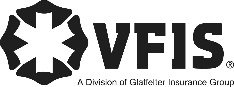 SOG Title:SOG Title:SOG Number:SOG Number:Original Date:Revision Date:ABC Fire Department General Operating GuidelineABC Fire Department General Operating GuidelineABC Fire Department General Operating Guideline